「“見えないお金”の使い方」						　　　　　年　　　　　組　　　　　番氏名　　　　　　　　　　　　　　　　　　　●カードの分類次のカードを，グループで話し合って，「デビットカード」「プリペイドカード」「クレジットカード」の3つに分類しましょう。●お金の使い方　チェック表自分の普段のお金の使い方を振り返って，次の質問を読んでください。あてはまるものには「○」，あてはまらないものには「×」をつけましょう。金額を気にせず，買い物をしている。				（　　　　　　　）すぐにおこづかいを使い切ってしまう。				（　　　　　　　）欲しいと思った物は，我慢せずに買っている。			（　　　　　　　）今，いくらくらいおこづかいが残っているのかわからない。	（　　　　　　　）おこづかい帳をつけたことがない。				（　　　　　　　）●消費者としての決意今日の学習を振り返って，消費者としての決意を書きましょう。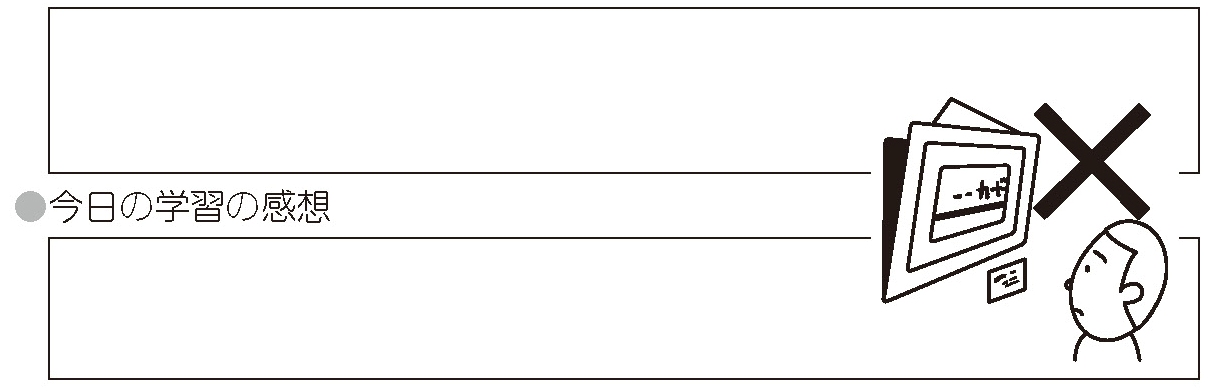 デビットカードプリペイドカードクレジットカード